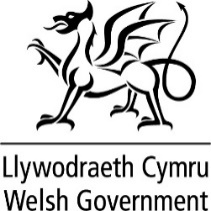  Welsh Government Apprenticeship Framework Pathway(s) Public Consultation Questions IntroductionOn behalf of Welsh Government, BSE Skills is contracted to undertake a four-week public consultation on the review of a range of Building Services Apprenticeship Framework Pathways at CQFW Level 3 for Wales. We are inviting feedback on the revised drafts of the Framework Pathways and would be interested to hear from apprentices, employers, training providers, awarding bodies, assessors and other stakeholders in Wales to ensure the revised Framework Pathway is fit for purpose. This consultation document includes a few key questions. Please provide reasons alongside your answers where possible.We invite you to comment on the Framework Pathway most relevant to you. This should take about 15 minutes to complete.If you wish to respond on more than one Framework Pathway then please complete a separate consultation document for each.The consultation will be open until noon on Friday 04 February. The data in this consultation will be collated by BSE Skills and shared with Welsh Government, APHC, BESA and ECA to provide an evidence based internal report. The report will highlight the required changes in the Framework Pathway(s), to ensure that the revised Framework Pathway is fit for purpose.How you can helpPlease complete the Consultation document over the next 3 pages and sent (in WORD) to Alan McDonald at alan.mcdonald7@ntlworld.com by noon on Friday 04 February.Details about youPlease complete the following table by marking the category/categories most appropriate to you with an XWhich Apprenticeship Framework are you responding to?In the next section we need to know if the wording in the Framework is accurate and fit for purpose (FFP) or could be improved (CBI) and what that improvement should be. Please mark columns FFP or CBI with an X and then , if you have marked the CBI column, please outline your suggested improvement.Question for Employers onlyQuestion for Apprentices onlyThis final section is open to allow any comments/queries/observations/questions that you may have and that are not covered already. Thank You!Many thanks for taking the time to respond. Every comment is valuable. If you have any questions about the consultation, please contact:Alan McDonaldMob: 0780 895 1799Email: alan.mcdonald7@ntlworld.comReview of Welsh Apprenticeship Framework Pathway in Building Services EngineeringNameJob TitleOrganisationLocation (HQ)No. of (direct) employeesEmailApprenticeLarge EmployerSME EmployerMicro EmployerTraining providerAwarding OrganisationOther (describe)Apprenticeship FrameworkPlease mark with XElectrotechnical InstallationHeating & Ventilating CraftspersonPlumbing & HeatingRefrigeration and Air ConditioningFramework SectionFFPCBISuggested ImprovementEntry RequirementsQualificationsEssential SkillsOn/Off the job trainingOther additional requirementsJob role descriptionEquality & DiversityQuestionYesNoMaybeReasonsDo you think you will use this Apprenticeship Framework Pathway(s) within your organisation?QuestionResponseIs there any part of the Apprenticeship that you would like to see changed? If so, why?Further Comments